Материалы и изделия для монтажа электроустановок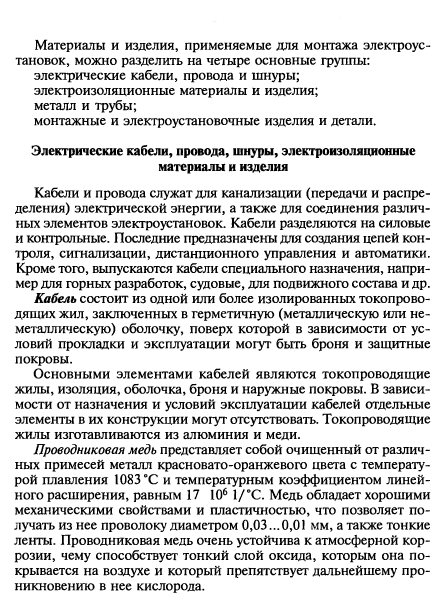 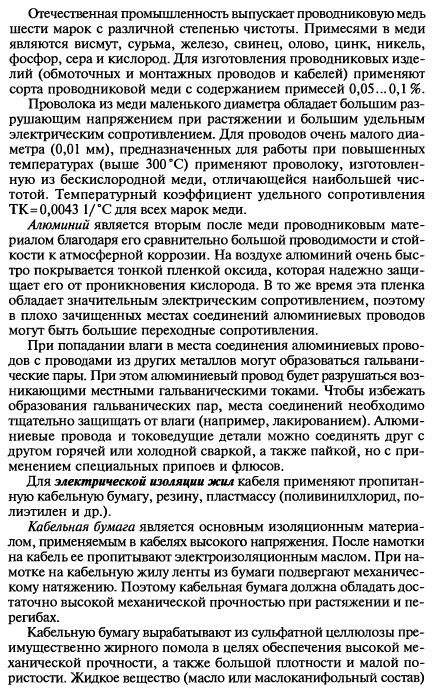 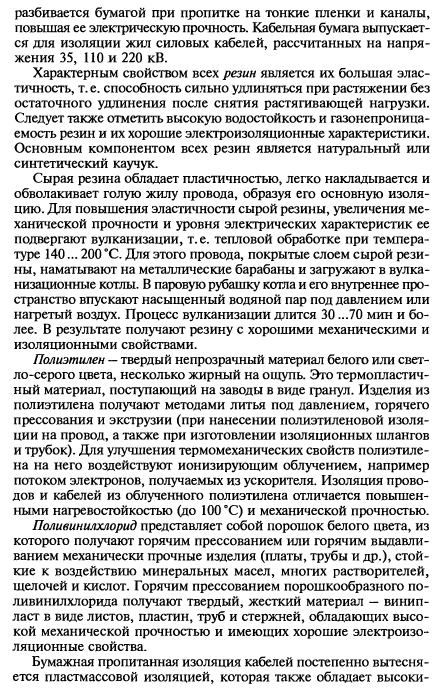 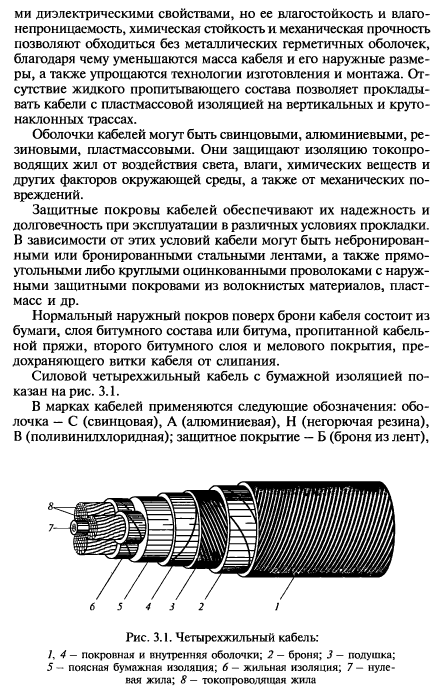 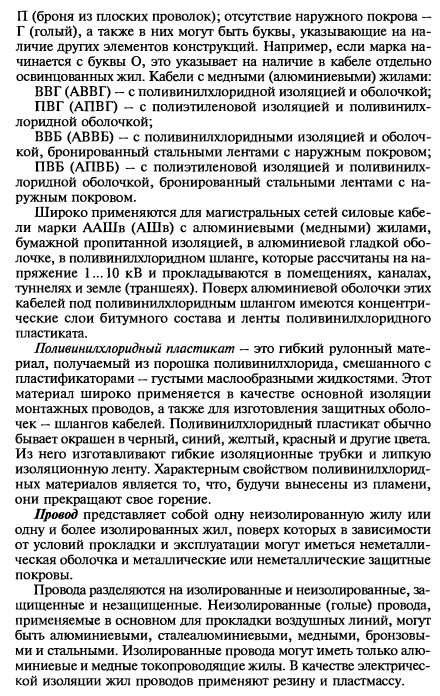 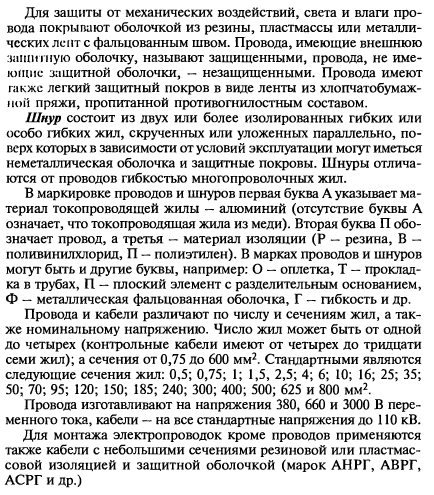 